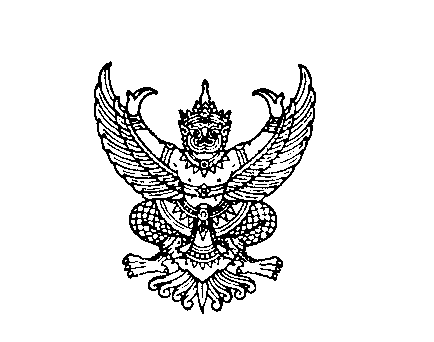 ประกาศมหาวิทยาลัยเทคโนโลยีราชมงคลศรีวิชัยวิทยาลัยเทคโนโลยีอุตสาหกรรมและการจัดการเรื่อง อัตราค่าลงทะเบียนโครงการ................................................................... -----------------------------------------------------------------------		ด้วยหลักสูตร………….. สาขา.................... ฝ่ายวิชาการและวิจัย วิทยาลัยเทคโนโลยีอุตสาหกรรมและการจัดการ มหาวิทยาลัยเทคโนโลยีราชมงคลศรีวิชัย จัดโครงการบริการทางวิชาการที่ก่อให้เกิดรายได้ “โครงการ......................................” ในวันที่ ............................ เพื่อ.........วัตถุประสงค์โครงการ................... นั้น จึงออกประกาศไว้ดังต่อไปนี้ กำหนดค่าบริการค่าลงทะเบียนโครงการ................................................................................ อัตราค่าบริการ ........................บาท/ครั้ง/คนประกาศ ณ วันที่         เดือน ............................  พ.ศ. ๒๕๖6	(นายทวีศักดิ์  ศรีภูงา) 	ผู้อำนวยการวิทยาลัยเทคโนโลยีอุตสาหกรรมและการจัดการหมายเหตุ  1. ต้องมีบันทึกข้อความปะหน้าประกาศเพื่อให้ ผอ.ลงนาม หรือสามารถเสนอพร้อมขออนุญาตดำเนินโครงการและโปรดลงนามคำสั่งค่ะ ปรับชื่อเรื่องเป็น ขออนุญาตดำเนินโครงการ โปรดลงนามคำสั่งและประกาศ2. หากเป็นโครงการบริการวิชาการที่ก่อให้เกิดรายได้ที่ใช้ประกาศอัตราการใช้บริการของ ม. ไม่ต้องออกประกาศใหม่ สามารถใช้ประกาศ ม. ในการเก็บค่าบริการได้เลยค่ะ